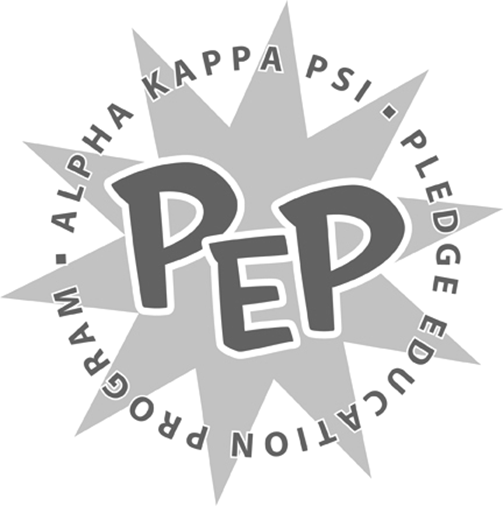 <Insert Semester and Year><Insert Pledge Class >International Business Project<Insert Pledge Class >,For your next project, you will be researching 5 countries outside of the United States and presenting to the Brotherhood the business etiquette and facts of each country of your choosing. The countries that you choose must all have differences in their cultures and must have different ways in which you interact with people in the business world. Your presentation must be a physical demonstration of each country. Each demonstration must be compared to the American business etiquette and culture. You should be looking for countries that are completely different, especially when compared to the American way.Tell us why doing business in that country is important. Statistics, trends and history of business in this country is just as important as the proper etiquette. To illustrate the diversity of our chapter, along with the above presentation, you will be given a map of the world where you have to pinpoint where each and every brother in the Beta Iota Chapter of Alpha Kappa Psi is from. Utilize any material necessary and make sure we are able to identify each brother’s name clearly. This project must be presented during the Brotherhood's general meeting on <Insert Date and Time>. You will have <Insert Time Limit> to present.Be as creative as you want. You may use the computer, tri-folds, posters, skits, etc. to demonstrate your ideas. Go above and beyond all of our expectations. Failure to do so will be easily noticed. Don't embarrass yourselves or the Brotherhood.Sincerely,<Insert VPM’s Name>Vice President of MembershipAlpha Kappa Psi – Beta Iota Chapter